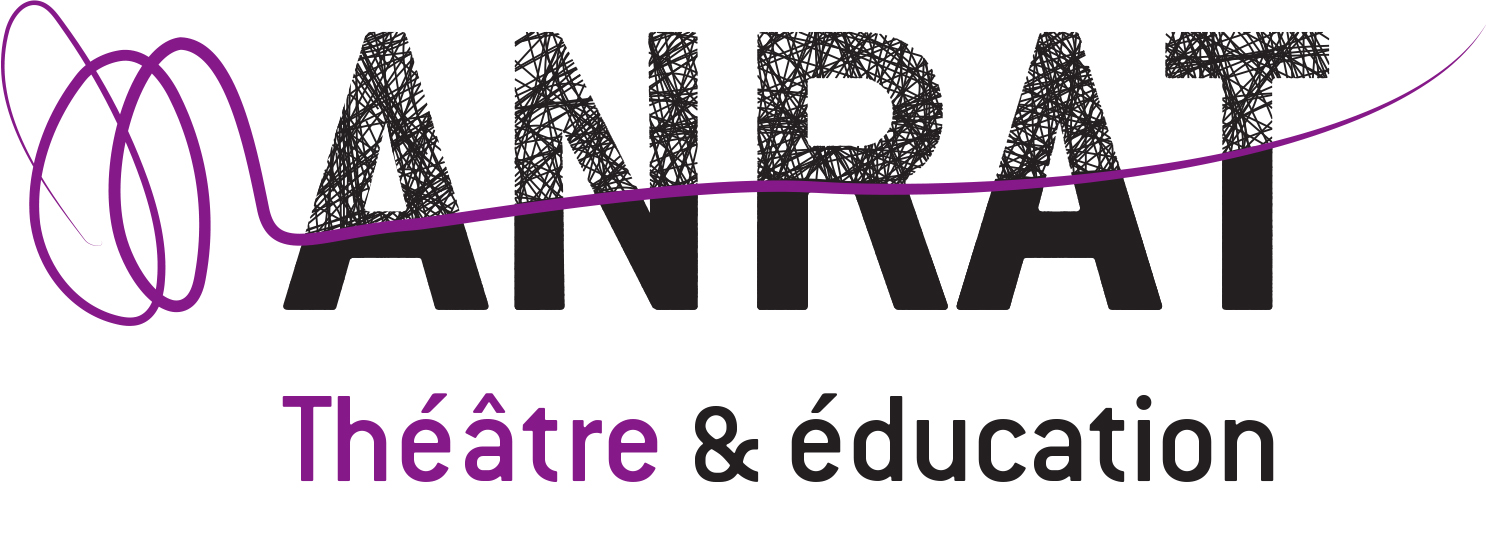 Le pire n’est pas toujours sûr !DÉROULÉ DE LA FORMATION ANRAT SUR LA CAPTATION, À PARTIR DE L’EXEMPLE DU SOULIER DE SATIN 15-23 juillet 2020La formation de l’ANRAT se déroulera via l’application ZOOM (voir note technique explicative). Chaque jour, un lien de réunion vous sera envoyé pour le lendemain. Le premier lien vous sera envoyé le lundi 13 juillet. Nous vous attendons le mercredi 15 juillet à partir de 9h50.En cas de problème, vous pouvez appeler : Stéphanie Grenon, chargée de mission au 06 82 19 91 16 ou Philippe Guyard, directeur de l’ANRAT, au 06 81 42 59 37. Nous serons présents dans les locaux de l’association et serons donc également joignables par mail et sur nos téléphones fixes.
En cas de problèmes techniques au cours de la formation : contactez Thibaud Bizé au : 01 49 88 66 53 ou par mail : communication@anrat.netTout au long de la formation, vous serez accompagnés par différents formateurs de l’ANRAT : Yannic Mancel, dramaturgeCaroline Bouvier, enseignanteJoël Paubel, plasticien Isabelle Lapierre, enseignanteRomain Labrousse, enseignantPhilippe Guyard, directeur de l’ANRATInterviendront également : Raphaèle Fleury, spécialiste du théâtre de Paul ClaudelBéatrice Picon-Vallin, chercheuse au CNRS, professeure d’histoire du théâtreCorentin Leconte, réalisateur Sever Martinot-Lagarde, professeur d’études théâtrales en classes préparatoires littérairesValérie Blanchon, comédienneAvec la participation de : Olivier Py, Jeanne Vitez, Philippe Girard, Éric Ruf, Didier Sandre, Dominique Orozco, Caroline Marcadé, Éloi Recoing, Robin Renucci, Hélène Brugnes, Nâzim Boudjenah, des spectateurs…Cette formation s’étale sur 9 jours à raison de 2h30 de connexion par jour en moyenne, les matinées (exception : le lundi 20 juillet et, pour certains groupes, des temps les après-midis des 21 et 22 juillet)Lors de cette formation, vous serez divisés en cinq groupes pour l’atelier de lecture à voix haute sur le « verset » claudélien et en deux groupes pour l’atelier arts visuels : « À qui dédier son soulier ».Pour cet atelier, il est attendu une photographie de votre « dépôt » de soulier. Un texte de présentation des « attendus » vous a été transmis. Vous avez jusqu’au 19 juillet pour nous faire parvenir votre réalisation.Les groupes seront déterminés à l’avance pour davantage de simplicité et gain de temps. Aussi, si vous avez des indisponibilités les après-midis des 21 et 22 juillet, merci de nous en informer dès que possible et proposer différents créneaux horaires. (voir dans le déroulé ci-dessous les horaires de votre groupe).Une liste des divers documents avant et pendant la formation vous sera communiquée : En amont de la formation et tous les jours de sa durée, un accès à des documents variés (texte, extraits vidéos, entretiens vidéo, bibliographie, sitographie, résumé de l’œuvre…documentations des intervenants…) partagés via une Dropbox vous sera transmis par mail. Il suffira de cliquer sur le lien pour découvrir les différents documents. Certains seront à consulter pour préparer la séance du lendemain, d’autres seront des compléments pour aller plus loin.	Mercredi 15 juillet matin : 10h-12h30 : Du souvenir à la captationGroupe entier10h-10h40 : Accueil des participants, présentation de la formation, des formateurs, et précision sur les ateliers de pratique, méthodologie de travail - Philippe Guyard et les formateurs10h40-11h20 : Spectacles et captations, le regard d’un dramaturge - Yannic Mancel11h20-12h : Présentation des ressources pédagogiques de Canopé (ressources de l’Éducation nationale) : Théâtre en acte et Pièce (dé)montées ; présentation des documents accessibles pour le lendemain - Philippe Guyard et Christophe Gabbani Jeudi 16 juillet matin : 10h-12h30 : Osons le soulier !Groupe entier10h-10h10 : Introduction de la journée - Philippe Guyard10h10-10h50 : Paul Claudel l'assembleur des mondes - Introduction au Soulier de satin– Raphaèle Fleury10h50-11h10 : Échanges  11h10-12h15 : Présentation des 4 journées de l’œuvre - Caroline Bouvier, Romain Labrousse et Isabelle Lapierre12h15-12h30 : Présentation des ressources pour le lendemain  Vendredi 17 juillet matin : 10h-12h30 : De la Captation au film de théâtreGroupe entier10h-10h10 : Introduction de la journée - Philippe Guyard10h10-10h50 : De la captation de spectacle au film de théâtre. Fragments d’une longue histoire polémique - Béatrice Picon-Vallin10h50-11h10 : Échanges11h10-11h50 : Rencontre avec Corentin Leconte autour du métier de réalisateur de films de théâtre, suivi d’une introduction pour préparer l’analyse comparée : le regard du réalisateur – Corentin Leconte et Philippe Guyard  (scène de L’Annoncier – 1ère journée , scène I : mise en parallèle des mises en scène de Vitez, Py et du film d’Oliveira)11h50-12h15 :  Échanges  12h15-12h30 : Présentation des ressources pour le lendemain Samedi 18 juillet matin : 10h-12h45 : Analyses comparées et jeuGroupe entier10h-10h10 : Introduction de la journée - Philippe Guyard10h10-10h40 : Échange avec Sever Martinot-Lagarde (retour sur son intervention Les Bouffonneries du Soulier chez Antoine Vitez et Olivier Py – capsule vidéo) et analyse collective de la scène de L’Annoncier sous le prisme du jeu dans les mises en scène de Vitez et de Py.En groupe séparé10h45-11h45 : Analyses comparées de scènes (Py, Vitez et Olivieira)Vous serez subdivisés en 3 groupesGroupe 1 : 1ère journée, scène III en intégralité avec Caroline BouvierFrançoise Breton, Muriel Cadoret, Corinne Campagnac, Leslie Carré, Jean Caune, Maud Chasseux, Édouard Clément, Nicole Desjardins, Eunice Gomez, Clémence Jacquot, Karine Lepage, Johanna N’Gouan, Marylène Paoli, Christian Pratoussy, Corine Simoni, Nathalie Tambutet, Delphine Vanhove, Martine Andreux.Groupe 2 : Extrait de la 2ème journée, scène X ; 2ème journée, scène XIII avec Isabelle LapierreAnne Batlle, Véronique Blineau, Jonathan Boutemy, Agathe Castelain, Astawabi Dembele, Amal El Barawi, Nadia Ghallawinji, Christine Huckel-Ottenwelter, Karine Le Savéant, Anne Mériaux, Anne Mugneret, Géraldine Obédia, Bertrand Petit, Nelly Servière-Cluet, Dominique Gauchet, Claire Hazart, Johanna Levalois, Rowena Cociuban.Groupe 3 : Extrait de la 3ème journée, scène XIII avec Romain LabrousseCynthia Auzou, Jenny Bahuaud, Laurence Barcarolo, Réjane Chanton, Anne-Laure Chat, Marie-Françoise Delposen, Mina Galtier, Stanislas Gauthier, Mélodie Gerstenecker, Stéphanie Giron, Sabine Guilguet, Valérie Leprieur, Muriel Machefer, Antoine Mayot, Louise Murgat, Hélène Parain, Agathe Roy, Thérèse de Paulis, Laurent Muraccioli.Groupe entier  11h50-12h35 : Analyse collective de la 4ème journée, scène XI suivi d’un échange : Caroline Bouvier, Isabelle Lapierre, Romain Labrousse12h35-12h45 : Présentation des ressources pour le lundi  Lundi 20 juillet matin : 10h-11h30 : Introduction à la lecture à voix haute sur le verset claudélien.Groupe entier  10h-10h10 : Introduction de la journée - Philippe Guyard10h10-11h30 : Approche du « verset » claudélien par la lecture à voix haute - Valérie Blanchon  Lundi 20 juillet après-midi : 14h30-16h : Entretien avec Olivier PyGroupe entier  14h30-16h : Entretien en direct avec Olivier Py - Yannic Mancel  Mardi 21 juillet et mercredi 22 juillet : ateliers arts visuels/lecture à voix haute en alternanceAtelier de lecture à voix haute : vous serez répartis en 5 groupesMardi 10h-12h : Groupe 1Édouard Clément, Astawabi Dembele, Mélodie Gerstenecker, Delphine Vanhove, Johanna N’Gouan, Nelly Servière-Cluet, Marylène Paoli, Réjane Chanton, Corinne Compagnac, Dominique Gauchet, Anne Batlle, Karine Lepage, Johanna Levalois.Mardi 14h30-16h30 : Groupe 2Agathe Castelain, Bertrand Petit, Muriel Machefer, Mina Galtier, Marie-Françoise Delposen, Françoise Breton, Laurence Barcarolo, Jonathan Boutemy, Anne Mériaux, Jean Caune, Laurent Muraccioli. Cynthia Auzou.Mercredi 10h-12h : Groupe 3Nicole Desjardins, Sabine Guilguet, Valérie Leprieur, Muriel Cadoret, Antoine Mayot, Christine Huckel-Ottenwelter, Jenny Bahaud, Thérèse de Paulis, Anne Mugneret.Mercredi 14h30-16h30 : Groupe 4Eunice Gomez, Hélène Parain, Corine Simoni, Anne-Laure Chat, Géraldine Obédia, Agathe Roy, Christian Pratoussy, Claire Hazart, Nadia Ghallawinji, Rowena Cociuban, Maud Chasseux.Mercredi 17h-19h : Groupe 5Amal El Barawi, Karine Le Savéant, Louise Murgat, Nathalie Tambutet, Clémence Jacquot, Stéphanie Giron, Stanislas Gauthier, Véronique Blineau, Martine Andreux.Atelier arts visuels « À qui dédier son soulier ? » : vous serez répartis en 2 groupesMercredi 10h-12h : Groupe 1, 2, 5Mercredi : 17h-19h : Groupe 3, 4   Jeudi 23 juillet matin : 10h-12h : Approche de la scénographieGroupe entier10h-10h10 : Accueil des participants - Philippe Guyard10h10-11h10 : La question de l’histoire de l’art dans le Soulier de satin - Caroline Bouvier, Isabelle Lapierre, Joël Paubel11h10-11h45 : Bilan général sur la formationINFORMATIONS PRATIQUESSéminaire ANRAT « Rêve d’Avignon » Le pire n’est pas toujours sûr !	Pour nous joindreDans nos bureaux à Montreuil au 01 49 88 66 30 // 01 49 88 66 50 – stephanie.grenon@anrat.net ou philippe.guyard@anrat.net sur nos portables :  Stéphanie Grenon au 06 82 19 91 16 ou Philippe Guyard au 06 81 42 59 37.	Les problèmes techniques : Thibaud Bizé : communication@anrat.net // 01 49 88 66 53
